/08 RM 03471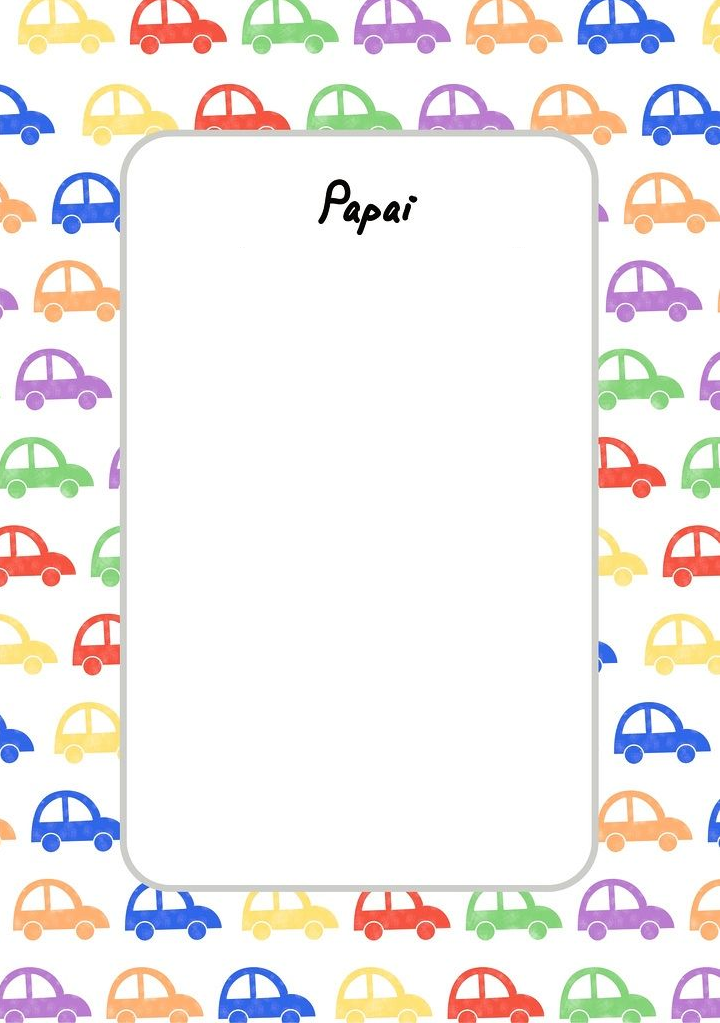 